\2                     Ежедневный гидрологический бюллетень №62  Сведения о состоянии водных объектов Туркестанской области по данным гидрологического мониторинга на государственной сети наблюдений по состоянию на 8 час. 01 мая 2024 года Данные ГЭС                              Директор                   		                                                        М. ЖазыхбаевСоставил: Шалкеев Ш тел.: 8 7252 55 08 65Күнделікті гидрологиялық бюллетень №62Мемлекеттік бақылау желісіндегі гидрологиялық мониторинг деректері бойынша Түркістан облысының су нысандарының 2024 жылғы 01 мамырдағы сағат 8-гі жай-күйі туралы мәліметтер  СЭС бойынша мәліметтер                        Директор                   		                                                            М. Жазыхбаев 	Орындаған : Шалкеек Ш тел.: 8 7252 55 08 65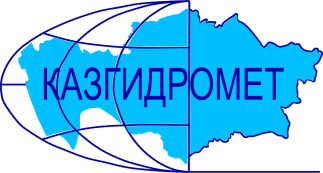 Филиал Республиканского государственного предприятия на праве хозяйственного ведения "Казгидромет" Министерства экологии и природных ресурсов РК по Туркестанской областиФилиал Республиканского государственного предприятия на праве хозяйственного ведения "Казгидромет" Министерства экологии и природных ресурсов РК по Туркестанской областиг. Шымкент   ул. Жылкышиева, 44г. Шымкент   ул. Жылкышиева, 44Тел. 55 08 65Название гидрологического постаОпасный уровеньводы ,смУровень воды ,смИзменение уровня воды за сутки ±смРасход воды, м³/сек Ледовая обстановка и толщина льда смр. Сырдарья –нижний бъеф Шардаринского вдхр.1180499-1203чистор. Сырдарья-  выше устье р. Келес790515-11236чистор Сырдарья- с. Байыркум618269-1чистор.Сырдарья-автомост выше Шардаринского вдхр.  1111782-4чистор. Келес- с. Казыгурт40022008,90чистор. Келес- устье500241033,2чистор. Арысь- аул. Жаскешу400308-19,35чистор. Арысь -ж.д.ст. Арысь849385-3146,7чистор. Арысь - с. Шаульдер925461-941,7чистор. Жабаглысу -с. Жабаглы35024802,97чистор.Балыкты- с.Шарапкент251166-23,37чистор. Машат  -с. Кершетас38215308,54чистор. Аксу- с. Саркырама298138-119,7чистор. Аксу- с. Колькент430275-57,91чистор.Боролдай-с.Боролдай380208016,4чистор. Бадам- с. Кызылжар625335-1013,7чистор. Бадам -с. Караспан500204-811,4чистор. Сайрам -аул. Тасарык380140010,6чистор. Болдыбрек –у кордона Госзаповедника60016203,39чистор. Бугунь -с. Екпенди560256-48,96чистор. Каттабугунь- с. Жарыкбас536263-14,93чистор. Шаян - в 3,3км ниже устья р.Акбет260125-33,65чистор.Угам- с.Угам 3562020чистор. Арыстанды -с. Алгабас3207001,08чистоканал  – с. Алгабас прсхн.б.р.Карашик- с. Хантаги35021202,18чистор. Ашилган- с. Майдантал35021500,85чистор. Шубарсу- с. Шубар61031900,85чистор.Кокбулак-с.Пистели50223102,23чистоКанал Достык-с.Шугыла507-319,0чистоНазвание ГЭСНормальный подпорный уровеньНормальный подпорный уровеньУровеньводы, м БСОбъем,млн м3Сброс,м3/сФактический приток, м3/сНазвание ГЭСУровеньводы, м БСОбъем,млн м3Уровеньводы, м БСОбъем,млн м3Сброс,м3/сФактический приток, м3/свдхр.Шардаринское – г.Шардара252.005200251.224633203269данные вдхр.Шардаринское – г.Шардара за 2023 год   250.494106ҚР Экология және табиғи ресурстар министрлігінің "Қазгидромет" шаруашылық жүргізу құқығындағы Республикалық мемлекеттік кәсіпорнының Түркістан облысы бойынша филиалыҚР Экология және табиғи ресурстар министрлігінің "Қазгидромет" шаруашылық жүргізу құқығындағы Республикалық мемлекеттік кәсіпорнының Түркістан облысы бойынша филиалыШымкент қ.   Жылқышиев көшесі, 44 үй.Шымкент қ.   Жылқышиев көшесі, 44 үй.Тел. 55 08 65Гидрологиялық бекеттердің атауыСудың шектік деңгейі, смСу дең-гейі,смСу деңгейі-нің тәулік ішінде өзгеруі,± смСу шығыны,  м³/секМұз жағдайы және мұздың қалыңдығы, смСырдария өз.- Шардара су қоймасының төменгі бъефі1180499-1203тазаСырдария өз.- Келес өзеннің жоғарғы сағасы 790515-11236таза Сырдария өз. – Байырқұм ауылы618269-1таза Сырдария  өз. - Шардара су    қоймасынаң жоғары автокөпірі1111782-4таза Келес өз. –Қазығұрт ауылы40022008,90таза Келес-саға500241033,2тазаАрыс өз. -Жаскешу ауылы400308-19,35тазаАрыс өзені - Арыс т.ж. станциясы849385-3146,7тазаАрыс өз. – Шәуілдір ауылы925461-941,7тазаЖабаглысу  өз. - Жабаглы ауылы35024802,97таза Балықты өз. - Шарапкент ауылы251166-23,37таза Машат өз. – Кершетас ауылы38215308,54таза Ақсу өз. –Сарқырама ауылы298138-119,7таза Ақсу өз. – Көлкент ауылы430275-57,91таза Боролдай өз.  – Боролдай ауылы380208016,4таза Бадам өз.  – Қызылжар ауылы625335-1013,7тазаБадам өз.-  Қараспан ауылы500204-811,4тазаСайрам өз.-Тасарық ауылы380140010,6таза Балдыбрек өз.- Мемлекеттік қорық кордоны60016203,39таза Бөген өз. – Екпінді ауылы560256-48,96тазаКаттабөген өз. – Жарыкбас ауылы536263-14,93тазаШаян өз.  – Ақбет өзенінің сағасынан 3,3 км төмен260125-33,65тазаӨгем өзені - Өгем ауылы3562020тазаАрыстанды өз. –Алғабас ауылы3207001,08тазаканал–Алғабас ауылыпрсхн.б.Карашық өзені-Хантағы ауылы35021202,18таза Ашылған өз. –Майдантал ауылы35021500,85таза Шұбарсу өз.- Шұбар ауылы61031900,85таза Көкбұлақ  өз.-Пістелі ауылы50223102,23таза Канал Достық -  Шұғыла ауылы507-319,00тазаСЭС атауы Қалыпты тірек деңгейіҚалыпты тірек деңгейіСу деңгейі,м БЖКөлем,млн м3Төгім,м3/сНақты ағын,м3/с СЭС атауы Су деңгейі,м БЖКөлем,млн м3Су деңгейі,м БЖКөлем,млн м3Төгім,м3/сНақты ағын,м3/с Шардара су қоймасы – Шардара қаласы252.005200251.224633203269Шардара су қоймасы – Шардара қаласы 2023 жылғы деректері   250.494106